EKIPNA PRIJAVNICA NA 3. KMEČKIH IGRAH KŠD DOB, 
KI BODO 27.5.2018STAROSTNA SKUPINA:   OTROCI
IME EKIPE:………………………………………………………………..
IME IN PRIIMEK                                                     PODPIS 
TEKMOVALCA/KO:                                         STARŠEV/SKRBNIKA
1……………………………………………………………………………………

2……………………………………………………………………………………

3...…………………………………………………………………………………Sodelovanje na kmečkih igrah je na lastno odgovornost.               KULTURNO ŠPORTNO DRUŠTVO DOB                
EKIPNA PRIJAVNICA NA 3. KMEČKIH IGRAH KŠD DOB, 
KI BODO 27.5.2018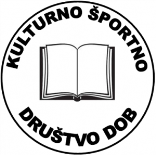 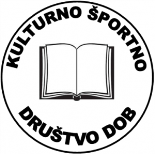 STAROSTNA SKUPINA:   OTROCI

IME EKIPE:………………………………………………………………..
IME IN PRIIMEK                                                     PODPIS (čitljiv) 
TEKMOVALCA/KO:                                         STARŠEV/SKRBNIKA
1………………………………………………………………………………..…

2…………………………………………………………………………………..

3……………………………………………………………………………….....Sodelovanje na kmečkih igrah, je na lastno odgovornost.